Name _________________________________________Covenant Christian AcademyEntering Fourth Grade Summer Reading List 2024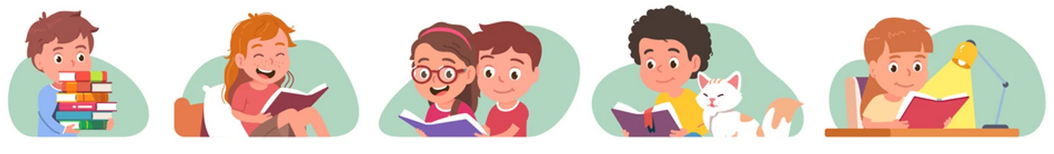 Student Instructions:Print your name at the top of this page.Read two of the books listed below.On a separate sheet of lined paper, write a paragraph for each of the two books. The paragraphs should include the following:Put your name at the top right corner of your page.The first sentence should include the title of the book.  The second through fourth sentences should summarize what the book was about.The fifth sentence should tell what your favorite/most exciting part of the book was and why.Staple the notebook paper to this sheet and turn in on the first day of school.  This assignment is your first reading grade of the year.  See Reading rubric below:Fourth-Grade Summer Reading Grading Rubric______/10 - Assignment turned in on August 8th ______/10 - Student’s name is on both papers, which are stapled neatly in the left corner______/50 - Student read the 2 books from the list below______/10 - Student correctly followed all directions______/20 - Student wrote at least 5 complete, correct sentences______/100 - Final Grade4th Grade Summer Book List__Annie Henry and the Secret Mission by Susan Olasky__Charlotte’s Web by E.B. White__The Courage of Sarah Noble by Alice Dagliesh__Cricket in Times Square by George Selden__Henry Huggins by Beverly Cleary__The Incredible Journey by Sheila Burnford__Misty of Chincoteague by Marguerite Henry__The Moffats by Eleanor Estes__Mr. Popper’s Penguins by Richard and Florence Atwater__Mustang: Wild Spirit of the West by Marguerite Henry__Rabbit Hill by Robert Lawson__The Railway Children by E. Nesbit__Tales of Robin Hood of Sherwood Forest by Ann McGovern__Any of the Hardy Boys books__Any of the Nancy Drew books__By the Shores of Silver Lake (Little House series) by Laura Ingalls Wilder